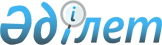 О внесении изменений в решение Шиелийского районного маслихата от 29 декабря 2020 года №65/5 "О бюджете сельского округа Байгекум на 2021-2023 годы"
					
			С истёкшим сроком
			
			
		
					Решение Шиелийского районного маслихата Кызылординской области от 23 июля 2021 года № 9/9. Прекращено действие в связи с истечением срока
      Шиелийский районный маслихат РЕШИЛ:
      1. Внести в решение Шиелийского районного маслихата "О бюджете сельского округа Байгекум на 2021-2023 годы" от 29 декабря 2020 года № 65/5 (зарегистрировано в Реестре государственной регистрации нормативных правовых актов под № 8027) следующие изменения:
      пункт 1 изложить в новой редакции: 
      "1. Утвердить бюджет сельского округа Байгекум на 2021-2023 годы согласно приложениям 1, 2 и 3, в том числе на 2021 год в следующих объемах:
      1) доходы – 61 912 тысяч тенге, в том числе:
      налоговые поступления – 1 557 тысяч тенге;
      неналоговые поступления – 12 тысяч тенге;
      поступления трансфертов – 60 343 тысяч тенге;
      2) затраты – 64 688 тысяч тенге;
      3) чистое бюджетное кредитование - 0; 
      бюджетные кредиты - 0;
      погашение бюджетных кредитов - 0;
      4) сальдо по операциям с финансовыми активами - 0; 
      приобретение финансовых активов - 0;
      поступления от продажи финансовых активов государства - 0;
      5) дефицит (профицит) бюджета - -2 776 тысяч тенге ;
      6) финансирование дефицита (использование профицита) бюджета – 2 776 тысяч тенге;
      поступление займов - 0; 
      погашение займов - 0; 
      используемые остатки бюджетных средств – 2 776 тысяч тенге.".
      Приложение 1 к указанному решению изложить в новой редакции согласно приложению к настоящему решению.
      2. Настоящее решение вводится в действие с 1 января 2021 года. Бюджет сельского округа Байгекум на 2021 год
					© 2012. РГП на ПХВ «Институт законодательства и правовой информации Республики Казахстан» Министерства юстиции Республики Казахстан
				
      Cекретарь Шиелийского районного маслихата 

Т. Жағыпбаров
Приложение 1 к решению
внеочередной 9 сессии
Шиелийcкого районного Маслихата
от "___" __________ 2021 года №______Приложение 1 к решению
Шиелийского районного маслихата
от 29 декабря 2020 года № 65/5
Категория
Категория
Категория
Категория
Категория
Сумма, тысяч тенге
Класс 
Класс 
Класс 
Класс 
Сумма, тысяч тенге
Подкласс
Подкласс
Подкласс
Сумма, тысяч тенге
Специфика
Специфика
Сумма, тысяч тенге
Наименование
Наименование
Сумма, тысяч тенге
1. Доходы
1. Доходы
61 912
1
Налоговые поступления
Налоговые поступления
1 557
04
Hалоги на собственность
Hалоги на собственность
1 557
1
Hалоги на имущество
Hалоги на имущество
50 
3
Земельный налог
Земельный налог
118
4
Hалог на транспортные средства
Hалог на транспортные средства
1 389
2
Неналоговые поступления
Неналоговые поступления
12
01
Доходы от государственной собственности
Доходы от государственной собственности
12
5
Доходы от аренды государственной собственности
Доходы от аренды государственной собственности
12
4
Поступления трансфертов 
Поступления трансфертов 
60 343 
02
Трансферты из вышестоящих органов государственного управления
Трансферты из вышестоящих органов государственного управления
60 343
3
Трансферты из районного (города областного значения) бюджета
Трансферты из районного (города областного значения) бюджета
60 343
Функциональные группы 
Функциональные группы 
Функциональные группы 
Функциональные группы 
Функциональные группы 
Сумма, тысяч тенге
Функциональные подгруппы
Функциональные подгруппы
Функциональные подгруппы
Функциональные подгруппы
Сумма, тысяч тенге
Администраторы бюджетных программ
Администраторы бюджетных программ
Администраторы бюджетных программ
Сумма, тысяч тенге
Бюджетные программы (подпрограммы)
Бюджетные программы (подпрограммы)
Сумма, тысяч тенге
Наименование
Сумма, тысяч тенге
2. Затраты
64 688
01
Государственные услуги общего характера
18 463 
1
Представительные, исполнительные и другие органы, выполняющие общие функции государственного управления
18 463
124
Аппарат акима города районного значения, села, поселка, сельского округа
18 463
001
Услуги по обеспечению деятельности акима города районного значения, села, поселка, сельского округа
18 463
06
Социальная помощь и социальное обеспечение
6 214 
2
Социальная помощь
6 214
124
Аппарат акима города районного значения, села, поселка, сельского округа
6 214
003
Оказание социальной помощи нуждающимся гражданам на дому
6 214
07
Жилищно-коммунальное хозяйство
14 606
3
Благоустройство населенных пунктов
14 606
124
Аппарат акима города районного значения, села, поселка, сельского округа
14 606
008
Освещение улиц населенных пунктов
3 586
011
Благоустройство и озеленение населенных пунктов
11 020
08
Культура, спорт, туризм и информационное пространство
25 366
1
Деятельность в области культуры
25 366
124
Аппарат акима города районного значения, села, поселка, сельского округа
25 366
006
Поддержка культурно-досуговой работы на местном уровне
25 366
15
Трансферты
39
1
Трансферты
39
124
Аппарат акима города районного значения, села, поселка, сельского округа
39
048
Возврат неиспользованных (недоиспользованных) целевых трансфертов
39
3.Чистое бюджетное кредитование
0
4. Сальдо по операциям с финансовыми активами
0
5. Дефицит (профицит) бюджета
- 2 776
6. Финансирование дефицита (использование профицита) бюджета
2 776
8
Используемые остатки бюджетных средств
2 776
01
Остатки бюджетных средств
2 776
1
Свободные остатки бюджетных средств
2 776
001
Свободные остатки бюджетных средств
 2 776